ПРОЕКТРОССИЙСКАЯ ФЕДЕРАЦИЯ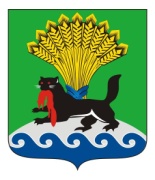 ИРКУТСКАЯ ОБЛАСТЬИРКУТСКОЕ РАЙОННОЕ МУНИЦИПАЛЬНОЕ ОБРАЗОВАНИЕДУМАР Е Ш Е Н И ЕПринято на заседании Думыот «_____»_____ 20____г.					              №___________/рдг. ИркутскОб утверждении Стратегии социально-экономического развития Иркутского района на 2018-2030 годыРассмотрев Стратегию социально-экономического развития Иркутского района на 2018-2030 годы, руководствуясь статьями 9, 25, 53 Устава Иркутского районного муниципального образования, Дума Иркутского районного муниципального образованияРЕШИЛА:	1.1Утвердить Стратегию социально-экономического развития Иркутского района на 2018-2030 годы.  2.  Настоящее решение вступает в силу с момента опубликования.  3. Настоящее решение  опубликовать  в газете «Ангарские огни», разместить  на официальном сайте www.irkraion.ru.  4.1оКонтроль исполнения настоящего решения возложить на постоянную комиссию  по бюджетной, финансово-экономической политике и муниципальной собственности (А.А. Малышев).№_________/рд«____»   ______________20____ г.                                                     ПРОЕКТСтратегия социально-экономического развития Иркутского района на 2018-2030 годы (выдержки)ПРИОРИТЕТЫ, ЦЕЛИ, ЗАДАЧИ И НАПРАВЛЕНИЯ РАЗВИТИЯ СОЦИАЛЬНО-ЭКОНОМИЧЕСКОЙ ПОЛИТИКИ, ЭТАПЫ РЕАЛИЗАЦИИ СТРАТЕГИИИмеющийся потенциал социально-экономического развития Иркутского района с учетом достигнутых в предыдущие годы результатов, складывающихся угроз и вызовов определяет цель и задачи социально-экономического развития Иркутского района  до 2030 года. Стратегическая цель развития Иркутского района  устойчивое повышение качества жизни  через: создание комфортных условий жизни в Иркутском районе и создание максимально благоприятных условий для развития бизнеса.Цели и задачи социально-экономического развитияМиссией Иркутского района  является обеспечение  к 2030 году высокого качества жизни населения, которое определяется увеличением реальных доходов населения, доступности качественных социальных и коммунальных услуг, комфортной средой жизни.Стратегическая цель социально-экономического развития Иркутского района до 2030 года заключается в формировании устойчивых секторов экономики, нацеленных на удовлетворение базовых потребностей населения в товарах и услугах, эффективном использовании ресурсов для производства конкурентоспособной продукции, активном вовлечении населения в вопросы развития социальной и коммунальной сфер деятельности.Для достижения стратегической цели  развития Иркутского района  определены основные приоритеты и стратегические блоки: Таб. Основные сектора экономики.Приоритетное направление «Ускоренное развитие ключевых секторов экономики» включает  развитие следующих стратегических блоков:Развитие агропромышленного комплексаЦель: обеспечение условий для динамичного, устойчивого роста и диверсификации агропромышленного комплекса с развитой системой сбыта Приоритетные задачи:Стимулирование производства качественной продукции местного сельского хозяйства; Содействие сохранению в сельскохозяйственном производстве земельных ресурсов, обеспечивающих устойчивый рост объемов производства сельскохозяйственной продукции;Содействие модернизации и техническому переоснащению организаций  агропромышленного комплекса;Содействие развитию логистической инфраструктуры, инфраструктуры первичной переработки, созданию комплексов по хранению сельскохозяйственной продукции;Содействие развитию предприятий по переработке сельскохозяйственной продукции и производству продуктов питания;Содействие повышению квалификации специалистов, закрепление квалифицированных кадров в сельском хозяйстве района;Содействие развитию аквакультуры, пчеловодства и переработке дикоросов (производство продукции из ягод и грибов и др.);Содействие развитию существующих и созданию новых малых форм хозяйствования (в том числе развитие семейных животноводческих ферм, крестьянско-фермерских хозяйств) и проведение эффективных мер поддержки малого бизнеса (предоставление субсидии по реализации мероприятий по грантовой поддержке местных инициатив граждан в отрасли сельского хозяйства), обеспечивающих рост занятости населения в сельской местности;Содействие повышению финансовой устойчивости сельскохозяйственных товаропроизводителей          Развитие туризма Цель: развитие туристско-рекреационного комплекса, создание условий для формирования высококачественных туристских продуктов, отвечающих современным стандартам качества, ориентированным на создание условий для внутреннего и въездного туризма.Приоритетные задачи:Создание условий для развития индустрии гостеприимства;Содействие созданию туристических кластеров;Реализация комплекса мер по продвижению Иркутского района в качестве популярной туристской дестинации;Обеспечение инфраструктурного и пространственного развития района с учетом приоритетного развития индустрии туризма;Создание качественного конкурентоспособного туристского продукта, удовлетворяющего требования различных групп потребителей;Интеграция информационных технологий в сферу туризма;Содействие совершенствованию системы статистического наблюдения в сфере туризма;Содействие в организации разработки и продвижении туристских брендов муниципальных образований;Содействие созданию сети туристско-информационных центров;Содействие повышению эффективности взаимодействия между субъектами туристкой индустрии;Сохранение, развитие и рациональное использование природно-ресурсного комплекса и культурно-исторического наследия;Создание и продвижение крупных событийных мероприятий, проводимых на территории Иркутского районаСоздание условий для развития малого предпринимательстваЦель: создание благоприятного предпринимательского климата, направленного на увеличение общего количества действующих субъектов малого и среднего предпринимательства и увеличение вклада малых и средних предприятий во внутренний региональный продукт, в налоговые доходы бюджета, в развитие занятости населения.Приоритетные задачи:Обеспечение условий участия представителей субъектов малого предпринимательства, некоммерческих организаций, выражающих интересы субъектов малого предпринимательства, в формировании и реализации политики в области развития малого предпринимательства на территории района;Оказание содействия субъектам малого и среднего предпринимательства в продвижении производимых ими товаров (работ, услуг);Обеспечение благоприятных условий для развития субъектов малого предпринимательства путем развития инфраструктуры и эффективных мер поддержки малого предпринимательства.Содействие развитию потребительского рынка и сферы услугЦель: Повышение результативности деятельности потребительского рынка, сферы сервиса и услуг.Приоритетные задачи:Содействие повышению уровня обслуживания потребителей,   внедрению новых видов услуг, обеспечению безопасности и качества потребительских товаров;Организация, разработка и реализация мероприятий, направленных на создание благоприятного инвестиционного климата для привлечения внешних и внутренних инвестиций в развитие торгового и бытового обслуживания на территории района;Обеспечение  взаимодействия  органов, осуществляющих защиту прав потребителей, общественных организаций потребителей  в целях защиты прав потребителей и их информированности о предоставленных законом правах, гарантиях и способах их защиты;Повышение качества информационно-консультационных услуг оказываемых потребителям и субъектам потребительского рынка.Стимулирование инвестиционной активностиЦель: создание благоприятных условий для привлечения частных и государственных инвестиций.Приоритетные задачи:Создание институциональной основы и соответствующих процедурных механизмов  стимулирующих инвестиционную деятельность на территории района;Активизация политики привлечения инвесторов путем повышения информационной открытости об инвестиционных возможностях района; Обеспечение эффективного вовлечения природно-ресурсного потенциала в инвестиционный процесс;Формирование доступной инфраструктуры, инвестиционных площадок для реализации инвестиционных проектов;Развитие муниципально-частного партнерства.                 Приоритетное направление «Развитие социальной инфраструктуры» включает  развитие следующих стратегических блоков:   Цель:  создание всех условий для комплексного развития личности и максимального удовлетворения социальных нужд путем предоставления качественных образовательных и социальных услуг с использованием современных технологий, максимального вовлечения жителей района в творческую и культурно-досуговую деятельность, обеспечения возможности для населения вести здоровый образ жизни.ОбразованиеЦель: Развитие системы дошкольного, школьного и дополнительного образования Иркутского  района, соответствующей современным образовательным требованиям и обеспечивающего вариативность и инклюзивность образовательных программ.Приоритетные задачи:Обеспечение современных условий предоставления дошкольного, общего и дополнительного образования в соответствии с федеральным государственным образовательным стандартом для всех детей, посещающих образовательные организации;Модернизация инфраструктуры дошкольного образования, системы общего и дополнительного образования;Расширение сети дошкольных и общеобразовательных учреждений;Развитие кадрового потенциала системы дошкольного, общего и дополнительного образования детей (реализация мер поддержки привлечения и развития кадрового потенциала);Развитие системы выявления, поддержки и сопровождения одаренных детей;Развитие программ дополнительного образования на базе общеобразовательных организаций; Обеспечение условий предоставления образовательных программ детям-инвалидам и детям с ограниченными возможностями, которым показаны данные формы обучения в форме дистанционного образования;Развитие системы профессиональной ориентации школьников, повышение мотивации к трудовой деятельности по профессиям, специальностям, востребованным на рынке труда района;Обновление  материально-технической  базы  образовательных  учреждений; Организация летнего отдыха, укрепление здоровья детей в период получения образования на всех его уровнях. Культура Цель: создание условий и возможностей для максимального вовлечения жителей  в различные формы творческой и культурно-досуговой деятельности с использованием современных технологий.Приоритетные задачи:Обеспечение  развития инфраструктуры и модернизация учреждений культуры района и дополнительного образования;Формирование и продвижение культурных брендов Иркутского района; Увеличение охвата населения культурно-досуговыми мероприятиями, мероприятиями по сохранению национальных культур, создание условий для развития коллективов любительского творчества, культурного обмена посредством поддержки конкурсной и фестивальной деятельности;Создание условий для сохранения культурного наследия, народных художественных промыслов и ремесел; Развитие информационных ресурсов учреждений культуры;Создание условий для повышения квалификации работников учреждений культуры и дополнительного образования;Увеличение охвата населения услугами дополнительного образования.Физическая культура и спортЦель: создание условий, обеспечивающих возможность для населения вести здоровый образ жизни, систематически заниматься физической культурой и спортом, получать доступ к развитой спортивной инфраструктуре.Приоритетные задачи:Модернизация и развитие сети учреждений физической культуры и спорта для обеспечения доступности различных категорий и групп населения;Создание условий для развития коммерческих форм предоставления услуг в сфере физической культуры и спорта;Разработка и реализация комплекса мер по пропаганде физической культуры и спорта как важнейшей составляющей здорового образа жизни;Развитие инфраструктуры сферы физической культуры и спорта, в том числе на принципах муниципально-частного партнерства;  Обеспечение комплексного развития системы подготовки кадров для сферы физической культуры, массового и школьного спорта Иркутского района.Молодежная политика    Цель: Создание условий для развития конкурентоспособности молодежи, ее самореализации в интересах социально-экономического, общественно-политического и культурного развития Иркутского района. Приоритетные задачи: Формирование у молодежи активной жизненной позиции, готовности к участию в общественно-политической и культурной жизни города; Повышение уровня гражданско-патриотического и духовно-нравственного воспитания молодежи; Содействие профориентации, временной занятости, трудоустройству молодежи; Содействие развитию добровольческой (волонтерской) деятельности молодежи, участию молодежи в реализации социальных проектов; Внедрение инновационных форм, методов и технологий работы с молодежью с учетом возраста, потребностей и интересов; Организация целенаправленной социально-досуговой работы с молодежью по месту жительства, работы по профилактике безнадзорности и правонарушений среди подростков и молодежи; Формирование условий для развития и популяризации здорового образа жизни и занятий спортом среди молодежи; Развитие инфраструктуры муниципальных учреждений молодежной сферы; Создание системы по поддержке традиционных семейных ценностей в молодежной среде.Социальная защита Приоритетные задачи:Привлечение  частных  инициатив, благотворительной и волонтерской деятельности;Повышение уровня доступности приоритетных объектов и качества услуг в приоритетных сферах жизнедеятельности инвалидов и других маломобильных групп населения; Развитие социального партнерства с общественными организациями, создание института социального сопровождения семей, имеющих детей-инвалидов; Поддержка социально ориентированных некоммерческих организаций.Здравоохранение Приоритетные задачи:Увеличение роли профилактики заболеваний  и формирования здорового образа жизни; Содействие в развитии муниципально-частного партнерства в области здравоохранения.          Приоритетное направление «Создание и развитие комфортной среды для жизни» включает  развитие следующих стратегических блоков:Цель:  обеспечение комфортных условий проживания населения путем удовлетворения потребности в благоустроенном жилье, бесперебойного предоставления коммунальных услуг и повышения транспортной доступности сельских населенных пунктов. Развитие коммунальной инфраструктурыЦель: Повышение уровня жизнеобеспечения населенияПриоритетные задачи: Проведение мероприятий по капитальному ремонту, модернизации, реконструкции объектов коммунальной инфраструктуры;Строительство объектов инженерной инфраструктуры за счет участия в областных государственных программах, за счет привлечения средств инвесторов;Приведение источников водоснабжения и отпускаемой в сеть воды в соответствии с нормативными требованиями;Применение энергосберегающих технологий;Переселение граждан в более комфортное жилье.Развитие дорожной инфраструктурыЦель: Обеспечение бесперебойного и безопасного функционирования дорожного хозяйства Иркутского районаПриоритетные задачи:Сохранение и развитие существующих автомобильных дорог;Увеличение протяженности автомобильных дорог, соответствующих нормативным требованиям;Инвентаризация и паспортизация автомобильных дорог;Создание условий для безопасности дорожного движения.  ТранспортЦель: Содействие улучшению качества транспортных услуг, предоставляемых населениюПриоритетные задачи:Обеспечение необходимого уровня мобильности населения и транспортной доступности населенных пунктов для всех категорий граждан.Обеспечение экологической безопасностиЦель: Охрана и воспроизводство окружающей природной среды.Приоритетные задачи:Обеспечение экологической безопасности населения;Снижение негативного воздействия на окружающую среду отходов производства и потребления;Минимизация экологических рисков;Сохранение и восстановление природной среды.Общественная  безопасность Цель: обеспечение общественной безопасности, правопорядка и безопасности среды обитания.Приоритетные задачи:Реализация  мероприятий по построению  и развитию комплекса «Безопасный город»; Создание резервов финансовых и материальных ресурсов для ликвидации чрезвычайных ситуаций, принятие решения о проведении эвакуационных мероприятий и организация их проведения, а также подготовка населения в области защиты от чрезвычайных ситуаций; Участие в предупреждении и ликвидации последствий чрезвычайных ситуаций на территории муниципального района; Развитие и поддержание в состоянии постоянной готовности к использованию системы оповещения  населения об опасностях, возникающих при военных конфликтах или вследствие этих конфликтов, а также при чрезвычайных ситуациях природного и техногенного характер;  Осуществление сбора информации в области защиты населения и территорий от чрезвычайных ситуаций и обмена такой информацией, в том числе с использованием комплексной системы экстренного оповещения населения об угрозе возникновения или о возникновении чрезвычайных ситуаций природного и техногенного характера; Проведение мероприятий по гражданской обороне, разработка и реализация планов гражданской обороны, защиты населения и территорий от чрезвычайных ситуаций природного и техногенного характера, подготовка населения в области гражданской обороны; Создание резервов финансовых и материальных ресурсов для ликвидации чрезвычайных ситуаций, принятие решения о проведении эвакуационных мероприятий и организация их проведения, а также подготовка населения в области защиты от чрезвычайных ситуаций;Содействие созданию и деятельности общественных формирований по вопросам безопасности;Развитие систем видеонаблюдения за объектами социальной сферы и публичных пространств. Содействие развитию жилищного строительства, благоустройствоЦель: создание условий для развития жилищного строительстваПриоритетные задачи:Развитие жилищного строительства частными коммерческими, индивидуальными застройщиками путем содействия в реализации инвестиционных проектов по строительству и модернизации объектов коммунальной, транспортной и социальной инфраструктуры;Участие в государственных программах по благоустройству населенных пунктовАктуализация документов территориального планирования;Участие в государственных программах по улучшению жилищных условий отдельных категорий граждан (молодых семей, специалистов на селе, др.);Организация взаимодействия по формированию  комфортной среды проживания  касающихся  вопросов благоустройства с населением, общественными организациями (ТОС).          Приоритетное направление «Эффективное муниципальное управление» включает  развитие следующих стратегических блоков:Цель: Повышение эффективности муниципального управления.Развитие системы муниципального управленияЦель: обеспечение устойчивого уровня социально-экономического развития Иркутского района и повышение качества жизни населения за счет внедрения информационно-коммуникационных технологий в деятельность органов местного самоуправления Иркутского района, муниципальных предприятий и учреждений.Приоритетные задачи:Содействие внедрению в различные сферы жизни информационно-коммуникационных технологий, способных ускорить развитие территории и повысить качество жизни жителей Иркутского района;Повышение качества предоставления муниципальных услуг, а также услуг, предоставляемых муниципальными учреждениями и другими организациями, в которых размещается муниципальное задание (заказ);Развитие технологий реализации муниципальных услуг в электронной форме для повышения эффективности функционирования местного самоуправления, а также повышения оперативности и качества предоставления муниципальных услуг;Создание и развитие информационной инфраструктуры, формирование единого информационного пространства, внедрение современных информационных и телекоммуникационных технологий в систему муниципального управления и предоставления электронных услуг;Обеспечение информационной открытости органов местного самоуправления на основе расширения форм коммуникаций и совершенствования информационной политики.Повышение эффективности использования  и управления муниципальным имуществомЦель: Повышение эффективности использования  и управления муниципальным имуществомПриоритетные задачи:Совершенствование механизмов управления муниципальной собственностью, в том числе в организационно-правовой форме муниципальных предприятий и учреждений;Повышение эффективности использования муниципального имущества.Повышение эффективности финансово-бюджетной и  налоговой  политики.Цель: повышение качества управления муниципальными финансами, создание условий для эффективного и ответственного управления муниципальными финансами.Приоритетные задачи:Обеспечение долгосрочной сбалансированности и устойчивости бюджетной системы, повышение качества управления муниципальными финансами;Развитие и совершенствование программно-целевых методов бюджетного планирования;Реализация эффективной налоговой политики, направленной на укрепление налогового потенциала района, городских и сельских поселений;Развитие системы муниципального финансового контроля за эффективным использованием бюджетных средств. С полным текстом Стратегии возможно ознакомиться  на официальном сайте Иркутского районного муниципального образования www.irkraion.ru.Мэр  района                  Л. П. Фролов                 Председатель Думы                                                                         А. А. МенгУскоренное развитие ключевых секторов экономикиРазвитие социальной инфраструктурыСоздание и комфортной среды для жизниЭффективное муниципальное управлениеРазвитие агропромышленного комплексаОбразованиеРазвитие коммунальной инфраструктурыРазвитие  системы  муниципального управленияРазвитие туризмаКультураРазвитие дорожной инфрас-труктурыПовышение эффективности использования  и управления муни-ципальным иму-ществом Создание условий для развития малого предпринима-тельстваФизическая культура и спортТранспортПовышение эффективности фи- нансово-бюджетной и  налоговой политикиСодействие развитию потреби-тельского рынка и сферы услугМолодежная политикаОбеспечение экологической безопасностиСтимулиро-вание инвести-ционной актив-ностиСоциальная защита и здравоохранениеОбеспечение безопасностиСодействие развитию жилищ-ного строительства, благоустройство